Student Government Association 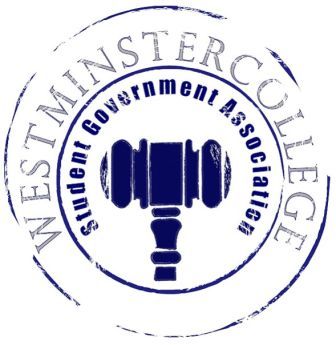 September 20, 2017Meeting MinutesPrayer by Vanessa Restifo Roll Call and AnnouncementsAll senators are here and accounted for except Katie Shaw.Approval of MinutesMotion to approve last week’s minutes by Taylor Chock-Wong seconded by Keely FlynnExecutive Officers ReportPresident – Carl CarpenterDr. Richardson attended the meeting to present her Strategic Vision Plan DraftStudents at large will be speaking in Open Forum to run for open Senator positionsVice President – Anna DanielsFall Fest is September 30th from 12:00 – 4:00 Tickets will be sold during lunch, September 25th – 29th in the TUBTickets are $5 per personWe will be picking up Corn-hole boards this week for the tournament during Fall FestSecretary – Rachel TraunerThere are 33 Senators in attendanceWe will be nominating and voting on Student Liaisons next meetingTreasurer – Nataleigh KerrFunds have been distributed to SEC approved organizationsMO account statement May – Jul. – $6,627.82Buses for Pirates Game - $650.00Donation to Empty Bowls - $904.00Lakeside Craft Fair supplies - $88.52Constitution Day pizza - $39.00Titan Tailgate tent rental - $399.99Open ForumStudents at large applying for open Senator seats gave their campaign speeches at this time Committee MeetingsFinance – Tyler SheetsNo Report Academics – Austin ArrigoThank you for all of your help at Constitution Day and for those that attended!There will need to be a motion in New Business to vote on Academic Committees	Diversity – Jordan ShermanCivil Dialogue will take place on September 26th at 12:45PM in the Lakeview RoomDr. Kathy Richardson and Dr. Michael Aleprete will be guest facilitators SGA is looking into getting small refreshments for the event 	Special Events – Mackenzie BasallaWe will continue to sell Pirates tickets tomorrow during lunch in the TUBIf they do not sell to students, the remaining tickets will be opened to Faculty Service – Elizabeth SmithThank you for all of your help at the Lakeside Craft Fair!We will continue to collect items for the Hurricane Drive City Rescue Mission DonationsEmail Liz if you are able to transport donations during the week	Student Concerns – Tanner EasleyStudent ConcernsSound Speakers for the Football FieldJim Dafler is looking into getting them fixed for the upcoming football gamesElevators in Hoyt are not workingYou push the button and it does not work FAC Meeting took place last weekConcerned that students are not aware that Starbucks is open until 11:00PMAre students just not interested or is it not advertised?The Senate believes that if it is better advertised, students would most definitely take advantage of it!DVD KioskThe company’s next step would be to come and survey the areaNext Week there will be a presentation on the Parliamentary Procedures that dictate how the meetings are ranPublic Relations – Matt McDonaldWe will be ordering Quarter-zips for the SenateMona from Sodexo would like to use the Titan costume on Monday from 5:00-5:30 PMIt is for a promotional event that Sodexo is hosting Sam Stewart volunteered to be the Titan for the eventAccept Matt’s Facebook request so that he can add you to the SGA PageOld BusinessNew BusinessMotion by Vanessa Restifo to vote on Academic Committees, seconded by Natalie Paoletta.Curriculum Committee – Bailey DunksEnrollment Management –  Sara Conn and Mathew Causer Student Experience Council – Keely Flynn and Natalie Paoletta URAC – Trevor Arrigoni and Jessica Garcia Ramirez  Motion by Trevor Arrigoni to vote on open Senator seats, seconded by Sara Conn First Year Senator: Andrius Burnelis Sophomore Senators: Brett Bartholomew and Evan VentJunior Senators: David PefferSenior Senator: Kimu KimOpen FloorTonight is the Faculty Spotlight as part of the Well Program It begins at 8:15PM in Berlin LoungeCarlos Lassiter will be an interviewee AdjournmentMotion to adjourn by Sara Conn, seconded by Vanessa Restifo 